Geography – Food Security This week we will be looking at food security. Food security is where people have reliable access to affordable and nutritious food. Look at the stories of John, Kevin and Mukta. They have faced many different challenges but shared one issue in common: food insecurity. Food insecurity is when people don’t know where their next nutritious meal will come from. The stories show the children at home and at school and show the solutions which removed their fear of going hungry.Complete the activity sheets on the class page. Geography – Food Sustainability We will be looking at food sustainability. Some of the food we eat comes from the UK but lots of if comes from all over the world. Look at the ‘Where Food Comes From’ Powerpoint and discuss.Look at the ‘An unsustainable system’ sheet which shows our current food production methods. What are the advantages of this system? What are the disadvantages? What will happen in the future if this system continues? Think about greenhouse gases, climate change, less land available for other purposes such as leisure activities, water shortages. This system has been developed because people want to eat a large variety of foods and at a cheap price. This system of food production is not sustainable. Sustainable means it can’t go on.Make a list of things we could do to create a system for sustainable food production. For example, shopping locally.P4C – Foods and sustainabilityLook at the agree or disagree statements, discuss what your thoughts and opinions are. How could they be different for others.Now look at the fact sheet. Is there anything that surprised or shocked you in the facts? Did any fact make you feel sad or happy? How do you make choices over the foods you eat? Why do you choose particular foods? Is it because you like the taste, because it’s good for you, or because you have seen adverts for the food?Science Climate change is a term used by experts when describing the way that both weather and climate systems are changing as a result of mankind’s industrial activity across the world.There are a lot of different environmental changes that are happening as a result of climate change. Some are big and some are small. For example, melting ice, rising sea levels and animals becoming endangered. Look at the attached PowerPoint to see what we can do to help with climate change. Create a poster explaining why it is important to look after our environment and what people can do to help.Geography – Food Security This week we will be looking at food security. Food security is where people have reliable access to affordable and nutritious food. Look at the stories of John, Kevin and Mukta. They have faced many different challenges but shared one issue in common: food insecurity. Food insecurity is when people don’t know where their next nutritious meal will come from. The stories show the children at home and at school and show the solutions which removed their fear of going hungry.Complete the activity sheets on the class page. Geography – Food Sustainability We will be looking at food sustainability. Some of the food we eat comes from the UK but lots of if comes from all over the world. Look at the ‘Where Food Comes From’ Powerpoint and discuss.Look at the ‘An unsustainable system’ sheet which shows our current food production methods. What are the advantages of this system? What are the disadvantages? What will happen in the future if this system continues? Think about greenhouse gases, climate change, less land available for other purposes such as leisure activities, water shortages. This system has been developed because people want to eat a large variety of foods and at a cheap price. This system of food production is not sustainable. Sustainable means it can’t go on.Make a list of things we could do to create a system for sustainable food production. For example, shopping locally.Eden North Project Week 3  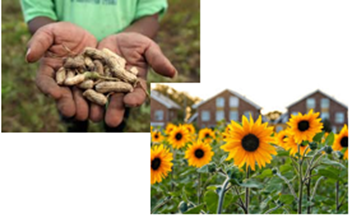 Food Sustainability June 2020Science Climate change is a term used by experts when describing the way that both weather and climate systems are changing as a result of mankind’s industrial activity across the world.There are a lot of different environmental changes that are happening as a result of climate change. Some are big and some are small. For example, melting ice, rising sea levels and animals becoming endangered. Look at the attached PowerPoint to see what we can do to help with climate change. Create a poster explaining why it is important to look after our environment and what people can do to help.Geography – Food Security This week we will be looking at food security. Food security is where people have reliable access to affordable and nutritious food. Look at the stories of John, Kevin and Mukta. They have faced many different challenges but shared one issue in common: food insecurity. Food insecurity is when people don’t know where their next nutritious meal will come from. The stories show the children at home and at school and show the solutions which removed their fear of going hungry.Complete the activity sheets on the class page. Geography – Food Sustainability We will be looking at food sustainability. Some of the food we eat comes from the UK but lots of if comes from all over the world. Look at the ‘Where Food Comes From’ Powerpoint and discuss.Look at the ‘An unsustainable system’ sheet which shows our current food production methods. What are the advantages of this system? What are the disadvantages? What will happen in the future if this system continues? Think about greenhouse gases, climate change, less land available for other purposes such as leisure activities, water shortages. This system has been developed because people want to eat a large variety of foods and at a cheap price. This system of food production is not sustainable. Sustainable means it can’t go on.Make a list of things we could do to create a system for sustainable food production. For example, shopping locally.Eden North Project Week 3  Food Sustainability June 2020DT – Cooking One way to maintain food sustainability is to buy local produce. In the UK we have a suitable environment for growing many vegetables like potatoes and carrots.  This week we would like you to create a meal using foods from the local area. You can find your own recipe or follow the one of the class page. Geography – Food Security This week we will be looking at food security. Food security is where people have reliable access to affordable and nutritious food. Look at the stories of John, Kevin and Mukta. They have faced many different challenges but shared one issue in common: food insecurity. Food insecurity is when people don’t know where their next nutritious meal will come from. The stories show the children at home and at school and show the solutions which removed their fear of going hungry.Complete the activity sheets on the class page. Geography – Food Sustainability We will be looking at food sustainability. Some of the food we eat comes from the UK but lots of if comes from all over the world. Look at the ‘Where Food Comes From’ Powerpoint and discuss.Look at the ‘An unsustainable system’ sheet which shows our current food production methods. What are the advantages of this system? What are the disadvantages? What will happen in the future if this system continues? Think about greenhouse gases, climate change, less land available for other purposes such as leisure activities, water shortages. This system has been developed because people want to eat a large variety of foods and at a cheap price. This system of food production is not sustainable. Sustainable means it can’t go on.Make a list of things we could do to create a system for sustainable food production. For example, shopping locally.What is food security? Food security is when the entire population of a country has access to enough safe and nutritious food to maintain an active life.The Eden Project Cornwall runs workshops for children to understand where food comes from and how we can start thinking about providing for ourselves.  The Eden Project North will be involved in a number of local community initiatives and groups when they arrive in Morecambe. We thought it would be important to know a little bit about Food security around the world as well as what it means to us locally. The ‘grow’ boxes which each family will be receiving over the next few days are part of our #hope campaign. More information about this will be revealed later in the week. Watch this space!DT – Cooking One way to maintain food sustainability is to buy local produce. In the UK we have a suitable environment for growing many vegetables like potatoes and carrots.  This week we would like you to create a meal using foods from the local area. You can find your own recipe or follow the one of the class page. 